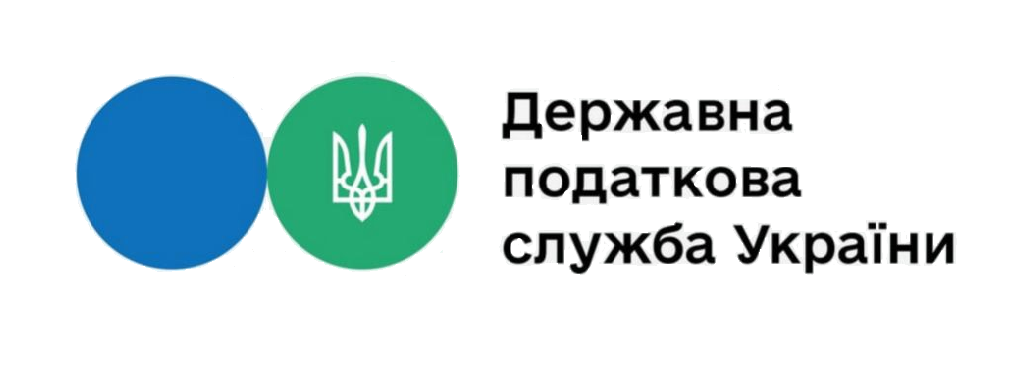 В розрізі категорій запитувачів надійшло від:юридичних осіб – 556 запитів;фізичних осіб –  728;об'єднань громадян без статусу юридичної особи – 2;представників засобів масової інформації – 47З 1333 запитів на отримання публічної інформації:  На 209 документів, в яких посилалися на Закон України «Про доступ до публічної інформації», але по суті були зверненнями, надано проміжні відповіді інформаційного змісту щодо невідповідності вимогам до запиту на отримання публічної інформації та розгляду у порядку та строки, визначені спеціальними законами України.  